Министерство образования и науки Российской ФедерацииФедеральное государственное бюджетное образовательное учреждение высшего образования«Московский государственный юридический университетимени О. Е. Кутафина (МГЮА)»Волго-Вятский институт (филиал)Университета имени О. Е. Кутафина (МГЮА)Кировское региональное отделениеОбщероссийской общественной организации«Ассоциация юристов России»Правительство Кировской областиАссоциация «Совет муниципальных образований Кировской области»Второй арбитражный апелляционный судМеждународная научно-практическая конференцияНеволинские чтения – 2021.Правовые основы цифрового государства: стратегия регионального развитияИнформационное письмо10 декабря 2021 годаУважаемые коллеги!Приглашаем принять участие в Международной научно-практической конференции «Неволинские чтения – 2021. Правовые основы цифрового государства: стратегия регионального развития», которая состоится       10 декабря 2021 года в Волго-Вятском институте (филиале) Университета имени О. Е. Кутафина (МГЮА).Конференция пройдет в гибридном формате с возможностью как очного, так и дистанционного участия. Для докладчиков, экспертов и отдельных слушателей будет организована возможность очного (при соблюдении санитарно-эпидемиологических правил) участия. Однако при ухудшении эпидемиологической обстановки конференция может быть полностью проведена с использованием дистанционных технологий.
Константин Алексеевич Неволин (1806-1855), 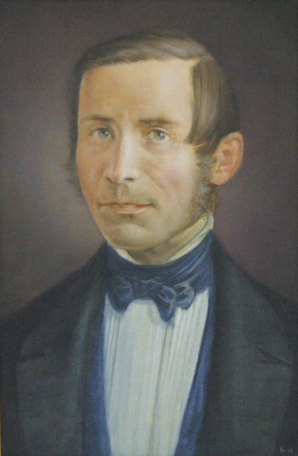 уроженец г. Орлова Вятской губернии, выдающийся русский юрист, один из создателей юридической науки в России, внесший существенный вклад в формирование основ отечественной теории, философии и истории права, всемирной истории правовой и политической мысли, всеобщей истории права, гражданского права.Работа конференции пройдет в рамках пленарного заседания и четырех панельных дискуссий по следующим темам:Секция 1. Экономическая безопасность и защита информации в эпоху цифровизации.Секция 2. Стратегии социально-экономического развития регионов РФ в контексте вызовов цифровой экономики.Секция 3. Цифровая трансформация в науке и образовании.Секция 4. Концепция электронного правосудия: состояние и проблемы реализации.Место и время проведения конференции Пленарное заседание: Волго-Вятский институт (филиал) Университета имени О. Е. Кутафина (МГЮА), г. Киров, ул. Ленина, д. 99, актовый зал. Начало регистрации участников: 10 декабря 2021 года в 09 часов                    00 минут.Начало работы конференции: 10 декабря 2021 года в 10 часов                            00 минут.Начало работы секций: 10 декабря 2021 года в 12 часов 00 минут.Порядок подачи материалов для участия в конференцииДля участия в конференции требуется направить на электронный адрес nevolin@msalkirov.ru до 03 декабря 2021 года следующие материалы:заявку (приложение № 1). Название файла: Иванов заявка.docx;статью для опубликования (приложение № 2). Название файла: Иванов статья.docx.При направлении материалов студентом, магистрантом или аспирантом требуется отзыв научного руководителя в отсканированном виде с подписью руководителя. Название файла: Иванов отзыв руководителя.docx.Технические требования к оформлению Основной текст статьи: шрифт – Times New Roman; начертание – обычный; размер шрифта – 14; межзнаковый интервал – обычный; выравнивание – по ширине; первая строка – отступ на 1,25 см; абзацный отступ – 0; междустрочный интервал – 1,5; поля – 2 см. Номера страниц – не проставляются.Таблицы, сноски: шрифт – Times New Roman; начертание – обычный; размер шрифта – 12; межзнаковый интервал – обычный; выравнивание – по ширине; первая строка – отступа нет; абзацный отступ – 0; междустрочный интервал – одинарный. Статья начинается с ее наименования на русском и английском языках, начертание шрифта: полужирный; выравнивание: по центру. Далее указывается информация об авторе: Фамилия, имя, отчество (полностью!), статус автора (занимаемая должность, место работы/учебы, ученая степень, ученое звание (при наличии). Данные сведения приводятся на русском и английском языках, выравнивание – по правому краю. Аннотация – не менее 30 слов; ключевые слова – не менее 5 слов. На русском и английском языках; выравнивание – по ширине. После излагается содержание статьи на русском или английском языке. Таблицы оформляются в текстовом редакторе Word. Рисунки помещаются в текст статьи, а также прикладываются к статье в виде отдельных файлов (формат jpg.). При оформлении рисунков запрещено использовать сканирование, а также недопустимы рисунки плохого качества.Сноски: в низу страницы; формат номера: 1, 2, 3, ... .Библиография размещается в конце статьи (ГОСТ Р 7.0.100-2018).Объем основного текста статьи от 5 до 10 страниц. Допускается написание работ в соавторстве, но не более 2-х соавторов для одной работы.Каждый автор может представить на конференцию не более одной статьи, подготовленной единолично либо в соавторстве.Основными критериями отбора материалов являются актуальность исследования, соответствие его тематике конференции. Оргкомитет оставляет за собой право отклонения статей, не соответствующих по своему содержанию тематике и научному уровню конференции, оформительским требованиям. Публикация в электронном сборнике по итогам конференции бесплатная.По решению оргкомитета лучшие доклады будут опубликованы в научно-практическом журнале «Право и общество».Проезд до г. Кирова и обратно, проживание и питание оплачиваются участниками конференции самостоятельно. На период проведения конференции оргкомитет оказывает содействие в бронировании гостиниц.По всем вопросам, связанным с участием в конференции, можно обращаться к заместителю директора по научной работе Волго-Вятского института (филиала) Университета имени О. Е. Кутафина (МГЮА), кандидату юридических наук Ветошкиной Екатерине Дмитриевне (тел.: 8 (8332) 67-54-24; e-mail: science@msalkirov.ru).Приложение № 1ЗАЯВКА НА УЧАСТИЕМеждународная научно-практическая конференция«Неволинские чтения – 2021. Правовые основы цифрового государства: стратегия регионального развития»Приложение № 2ПРИМЕР ОФОРМЛЕНИЯ СТАТЬИК вопросу о строгости наказания за коррупционные преступления, вызывающие широкий общественный резонанс и рост социальной напряженностиTo the question about the severity of punishment for corruption crimes, causing a wide public resonance and growth of social tensionИванов Иван Иванович,доцент кафедры уголовного права и криминологии Волго-Вятского института (филиала) Университета имени О. Е. Кутафина (МГЮА), г. Киров,кандидат юридических наук, доцентIvanov Ivan Ivanovich,Associate Professor at the Department of Criminal Law and Criminology Volgo-Vyatka Institute (branch) O. E. Kutafin University (MSLA), Kirov,Candidate of Legal Sciences, Associate ProfessorАннотация. Исследуются состояние и проблемы повышения эффективности противодействия коррупции в современной России, дается анализ применяемых мер уголовно-правового характера и предлагается установление дифференцированной уголовной ответственности за коррупционные преступления и назначение наказания по аналогии с кратными штрафами в зависимости от статуса преступников в иерархии государственных служащих. Ключевые слова: коррупция, уголовно-правовые меры, ущерб от коррупции, социальная напряженность, механизм преступного поведения, предупреждение преступности.Abstract. Investigates the status and problems of increasing the effectiveness of combating corruption in contemporary Russia, the analysis of implemented measures of criminally-legal character, and proposed to establish a differentiated criminal responsibility for corruption crimes and sentencing by analogy with multiple fines depending on the status of criminals in the hierarchy of public servants.Key words: corruption, criminal law measures, the damage from corruption, social tension, the mechanism of criminal behavior, crime prevention.… Во-вторых, не сегодняшний день сложилась ситуация, при которой в нормативных документах не закреплены объективные показатели эффективности и критерии оценки результатов «борьбы за отчетный период», что позволяет должностным лицам на местах прикрываться формальными показателями возбужденных уголовных дел и т.п., не добиваясь нормализации обстановки в целом и уходить от принятия давно назревших решений. Библиография1. Кабанов, П. А. Правовое регулирование антикоррупционного мониторинга в субъектах Российской Федерации на муниципальном уровне / П. А. Кабанов. – Текст : непосредственный // Мониторинг правоприменения. – 2013. – № 2. – С. 38-43.2. Основы противодействия коррупции в Российской Федерации : Единый методический комплекс для проведения работы по антикоррупционному просвещению в субъектах Российской Федерации органами государственной власти, образовательными, общественными и иными организациями / Н. Ф. Бодров, Л. А. Букалерова, Е. И. Галяшина [и др.] ; ред.: С. С. Зенин, А. В. Рассохин, авт.-сост. Е. В. Горбачева ; Общероссийская общественная организация «Ассоциация юристов России». – Москва : [Общероссийская общественная организация «Ассоциация юристов России»] : [ФБУ НЦПИ при Минюсте России], 2019. – 364 с. – Библиогр.: с. 362-364. – ISBN 978-5-901167-74-8. – Текст : непосредственный.3. Российская Газета RG.RU. – URL: https://rg.ru/ (дата обращения: 20.09.2021). – Режим доступа : свободный. – Текст : электронный. 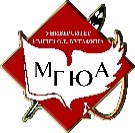 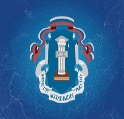 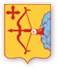 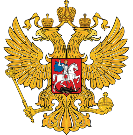 Фамилия, имя, отчествоОрганизация (полное и сокращенное наименование), место её нахожденияДолжность/статус (студент, магистрант, аспирант), ученая степень, ученое званиеНаправление конференцииНазвание статьиФорма участия (очная, дистанционная, заочная)Необходимость предоставления проектора и ноутбукаКонтактный телефонE-mail участника (адрес, по которому участнику будет удобно получать всю оперативную информацию)Необходимость бронирования гостиницы